The University of Windsor sits on the traditional territory of the Three Fire Confederacy of First Nations, which includes the Ojibwa, the Odawa, and the Potawatomi.POLICIES AND PROCEDURESUndergraduate StudentsGrading Policy
The Faculty of Arts, Humanities and Social Sciences Grading Policy is in keeping with the regulations in Bylaw 54 and the adoption of Outcome Based Education in the Province of Ontario. The purpose of the FAHSS Grading Policy is to:Make grading practices transparent to students;Ensure that grading practices in the Faculty are consistent across the Faculty;Ensure that students are graded fairly and in keeping with the academic standards of the University.The academic achievement of each student shall be measured according to what the student knows and is able to do in relation to the Learning Outcomes stated on the Course Outline.  The level of the student’s achievement of the Learning Outcomes shall be tested in the assessment tools of the course (tests, essays, exams, seminars, etc.) and assigned a grade according to the Grading Scale below.Aegrotat Standing is the exceptional granting of credit for a course based on the successful completion of the majority of assignments/evaluations, as defined under the appropriate Faculty policy, following a positive review of a student’s request for consideration based on health, bereavement, or extenuating circumstances. Aegrotat Standing (AEG) notations are recorded on the transcript but have no numeric grade equivalent.Calculation of AveragesCumulative Average. The marks obtained in all courses taken at the University of Windsor are used to calculate a cumulative average.Major Average. The major average is calculated based on the courses taken to fulfill the requirements of the major as defined in the degree requirements for the program, including all courses taken in the major area of study.Repeated Courses.  Where a student repeats a course, both the original mark and the subsequent mark(s) obtained will remain on the student’s official record.  However, only the highest mark received will be used in calculating the cumulative and major averages.In Progress Grade.  A grade of IP is recorded at the end of the first term of a two-term course.Pass/Non-Pass. P/NP grades are recorded on the transcript but have no numeric grade equivalent.NR Grade. A grade of NR is assigned to a registered student that has no record of submitted work or completed tests and exams; in computing a student’s average, NR is equivalent to 0%.IN Grade.  A grade of Incomplete (IN) may be assigned to a student who so requests at the discretion of the instructor and academic unit head.  Such a grade may be granted to a student who has not been able to complete all course requirements by the date of the final evaluations. A grade of IN must be changed to a grade not later than six weeks after the last date of the examination period; if no grade has been assigned by that date, a final grade of 0% is automatically entered in the student’s record by the Office of the Registrar.IN Grade – Academic Misconduct.  An Incomplete grade will be assigned to a student alleged to have committed an act of academic misconduct.  The IN grade will remain on the student’s transcript until the matter is adjudicated.Reference: Policy on Grading and Calculation of AveragesGrade Appeals
Informal Review:Students may review a grade awarded for assigned work at any time during the term the course is being taught, and up to the time the marks are officially submitted to the Office of the Registrar by making an informal inquiry to the instructor responsible for the course.The purpose of the inquiry is to review the work submitted and to allow for any adjustment of the grade in question where that change is found to be appropriate by the instructor.  This inquiry must be done within the time limit established by the instructor but not later than ten working days after the release or publication of the grade by the instructor.   This review does not preclude the student from appealing the final grade.Where the purpose of reviewing work for which a grade has been assigned is not to request a grade change, course work may be reviewed by students up to six months after the close of the term in which the course was taught, upon reasonable notice to the instructor.Formal Appeal:  AdministrativeStudents may submit a formal appeal when they believe a final grade does not accurately represent their academic accomplishments because of incorrect evaluation of work or because of procedural irregularity. Formal grade appeals are to be submitted through UWinsite Student.  Students are encouraged to submit a letter of rationale including relevant supporting documents.Considerations for Health, Bereavement, or Extenuating CircumstancesInformal Request: A student who wishes to receive consideration on matters affecting or shown to affect his/her academic performance based on medical, compassionate, or extenuating circumstances should communicate with the instructor as soon as possible.  In such cases, the instructor may choose to handle the matter informally.  Formal Request: A student may also make a formal request for consideration based on medical, compassionate or extenuating circumstances.  This request is made through UWinsite Student and must be accompanied by a letter of rationale, along with supporting documents.In the case of an informal or formal request, the instructor may grant an ‘aegrotat’ grade on the basis of term work or assign an ‘incomplete’ grade indicating what further work is required and the deadline by which such work must be completed.Reference: Sections 2.17 and 2.18 of Bylaw 54For help with submitting a grade appeal through UWinsite Student: 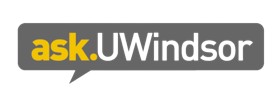 Standing Required for Continuation in Programs and GraduationThe requirements for continuation ‘in good standing’ for FAHSS programs are as follows:*Must meet average requirement for chosen Certificate programEvaluation ProceduresImportant Things to Know:By the first day of each course, instructors must provide students with a course outline (hard copy or electronic);No forms of assessment should be scheduled or made due on days identified as break days such as reading weeks, holidays, or days that the University is officially closed;The last seven calendar days prior to, and including, the last day of classes of a term must be free from any procedures for which a mark will be assigned, including the submission of assignments such as essays, term papers, and take home examinations;Instructors cannot alter the date of final examinations; all final examinations may be scheduled only during the official examination period;Procedures for the grading of class participation should be clearly stated to students; the proportion of marks awarded for class participation cannot be more than 20% of the final grade; No evaluative procedure can be worth more than 50% of the final grade (with the exception of independent study/seminar/research/directed reading/ capstone/ performance courses); however, if a student is unable to complete an evaluation procedure based on medical or compassionate grounds, the instructor has the option of adding the portion of the evaluation procedure not completed to the value of the final examination procedure, even if the result is that the final evaluation procedure is worth more than 50 percent;A student who has three or more final examinations scheduled or due in consecutive time slots over a 24-hour period or three or more final examinations scheduled or due in one calendar day may apply to have one of their examinations rescheduled on a supplemental examination day;A student who has three or more major in-term evaluations scheduled or due within a 24-hour period may apply, no later than the end of the first quarter of classes, to seek an appropriate accommodation;Unannounced or ‘spot’ quizzes cannot individually count more than 2% and cannot in total contribute to more than 5% to the final grade;Instructors must provide meaningful feedback to students on their in-course performance constituting a minimum 20% of the final grade at least two days prior to the voluntary withdrawal deadline.Reference: Bylaw 54Recording LecturesLectures are considered the intellectual property of the instructor, and copyright guidelines and regulations apply to the recording of lectures.  Lectures or presentations by guest lecturers and students are likewise the intellectual property of the guest lecturer or student.What You Should Know:Lectures may be recorded, unless the instructor has stated in the course syllabus that the recording of lectures is not permitted.  The recording of guest lecturer or classmate presentations or performances is not permitted without the written consent of the presenters.Students registered with Student Accessibility Services for whom recording lectures is an approved academic accommodation must be permitted to record, with the exception of discussions that would divulge personal information in the context of required course work which may be recorded in any format. Where there is an approved accommodation to record lectures, notice should be provided to the class that the lectures may be recorded.Limits may be placed by the instructor specifying what can be recorded and in what format (for example, audio-recording, video-recording, photo).Instructors may declare, in writing, prior to a particular lecture or class session that recording is prohibited.Any recording of lectures or guest lecturer/classmate presentations can be used only for the purpose of private study by the individual student.  The recording cannot be shared, distributed, emailed, posted online or otherwise disseminated or communicated in any form or to any other person unless written consent has first been obtained from the instructor or presenter.Students who record a lecture after the instructor has prohibited such recordings, or who record a guest lecturer or classmate presentation or performance without the written consent of the presenter, or who disseminate a recording without permission are subject to the University’s misconduct policies.Reference: Policy on Recording LecturesUse of Digital Learning ResourcesThe University of Windsor recognizes the value of technology-enabled teaching and learning resources in enhancing learning and student engagement and in achieving learning outcomes and their evaluation.Instructors may require students to purchase individual access to digital learning resources (online homework tools, simulations, case studies, quizzes, and other interactive learning tools) for assessment purposes, provided that the following conditions are met:The cost before taxes is no greater than 10% of the lowest domestic tuition cost for a single-term 3-credit course in the faculty offering the course;The assessment constitutes 20% or less of the course grade;Digital learning resources are often bundled with textbooks; students must have the option to purchase the bundled components separately if their purchase is mandatory.If any of these conditions is not met, the instructor must provide no-fee alternative assessments.  Reference: The Use of Digital Learning Resources for Instructional and Assessment PurposesMissing or Cancelling a Lecture/Class/Lab Purpose:
The purpose of this policy is to ensure a consistent learning environment for students in the Faculty of Arts, Humanities and Social Sciences.  This policy recognizes the importance of safeguarding the safety and well-being of faculty, staff and students and providing an equitable teaching and learning experience.Cancellation of Scheduled Classes/Lab/Lecture due to Conference/Workshops:
Should an instructor know at the beginning of the term that they will be away at a conference, workshop, or other academic commitment during the term, they are required to note such absences on the course syllabus.  Instructors will need to indicate how they plan to make up the missed classes and course work on the syllabus.  Course syllabi are required to be submitted to the head/director’s office prior to the beginning of class each term.If an instructor wishes to reschedule a class/lab/lecture during which no evaluative procedure has been scheduled the instructor must have the agreement of the entire class as it would be a change to the official scheduled class time.  Otherwise, the instructor is responsible for covering all the course material in the remaining scheduled class times.Cancellation of Scheduled Classes/Labs/Lecture due to Illness/Bereavement/Medical Emergency:
If an instructor is unable to meet the class due to illness, bereavement, or medical emergency, the following steps need to be followed: If such situation occurs the instructor will contact the department head or director’s administrative office and ask the secretary to post an official notice on the classroom door stating the reason for the cancellation.  It is the Instructor’s responsibility to ensure a notice is posted on the Brightspace course site as soon as possible. The instructor will send an email to all students in the class.  The email should list the essential information in the subject line of the email, for example SUBJECT: CLASS CANCELLED: SACR-1000 Professor John Hancock, Introduction to Sociology, Thursday, February 8, 2024.If due to a medical/bereavement/medical emergency, an instructor wishes to reschedule a class/lab/lecture during which no evaluative procedure has been scheduled the instructor must have the agreement of the entire class as it would be a change to the official scheduled class time.  Otherwise, the instructor is responsible for covering all the course material in the remaining scheduled class times.If an instructor cancels a class/lab/lecture during which an evaluative procedure has been scheduled the instructor should make every effort to make provisions to keep the evaluative procedure on the scheduled date by enlisting assistance from a fellow colleague or TA/GA.  If that is not possible Bylaw 54, section 2.8 would apply.  “If a test or other evaluative procedure cannot be held at the scheduled time because of an emergency the activity will automatically be rescheduled for the next regular class meeting.”  If the evaluative procedure is scheduled for the next class, the course material that would have been covered that day would be dealt with in accordance with the paragraph above.Cancellation of Classes/University Closure due to Weather or Emergency Conditions:In cases of inclement weather or emergency conditions that may include snow, ice, tornado, explosion, fire, etc. the only person who may cancel classes and/or close the University is the President of the University.  Instructors are not permitted to cancel classes without seeking permission from their head/director or dean.If the President has officially canceled classes and an evaluative procedure had been scheduled for that class/lab, Bylaw 54, section 2.8 applies. “If a test or other evaluative procedure cannot be held at the scheduled time because of an emergency, the activity will automatically be rescheduled for the next regular class meeting.”Other Reasons:For reasons other than those listed above, classes cannot be cancelled without the prior approval of the head/director or the Dean of the Faculty.  Please refer to Bylaw 54, section 2.7 “Changes may be made to the course outline up until the end of the first two weeks of classes. A hard copy of the final version of the course outline must be submitted to the AAU Head by the end of the second week of classes. After the initial first two weeks of the course, the dates referred to in 2.1.2 may be altered only for a compelling pedagogical or administrative reason. In the event of such a change students will receive advance notice of at least two calendar weeks. Notification of the precise dates for tests, handing in assignments, and all other activities (except unannounced quizzes), which will affect the final course grade, must be provided to students at least two calendar weeks prior to that date. The procedures for determining the final grade in a course may not be altered in any circumstance after the first two weeks of the course.”Notes:  When the University is closed a notice will be placed on the University Webpage, telephone answering system, and Campus Police at ext. 1234.  Please also check with the local radio stations in the Windsor/Essex area for updates.  Academic MisconductAcademic MisconductAcademic misconduct means any action taken by a student that gives the student an unearned advantage in matters affecting his/her academic standing.  For professional programs, all actions that result in a breach of the rules of conduct as set out by the professional bodies and adopted in whole or in substance by the relevant professional program as part of its code of conduct shall also be considered acts of academic misconduct.  Plagiarism Plagiarism is the act of copying, reproducing or paraphrasing significant portions of one’s own work, or someone else’s published or unpublished material (from any source, including the Internet), without proper acknowledgement, representing these as new or as one’s own.  Plagiarism applies to all intellectual endeavours, including the creation and presentation of music, drawings, designs, dance, photography and other artistic and technical works.Students have the responsibility to learn and to use the conventions of documentation as accepted in their area of study and instructors have the responsibility of informing students in writing of any significant individual interpretations of plagiarism.3.  Other Academic MisconductOther forms of academic misconduct include: cheating, violating exam/test rules, impersonation, academic forgery or fraud, unauthorized collaboration, violating the University scholarship rules, furnishing false information, and tampering or resubmitting an exam/test.Consequences:If the instructor believes that academic misconduct has occurred, they should assign a grade of IN (incomplete) to the work in question and reports the case to the Department Head, to the Associate Dean of the Faculty, and to the student(s) involved.  The Associate Dean of the Faculty is responsible for the adjudication of any alleged case of academic misconduct, including plagiarism, and to assign an appropriate sanction.  (Common sanctions include admonition, letter of reflection, mark reduction, censure notation on transcript, suspension, expulsion, depending on the nature of the misconduct and whether it represents a first or subsequent offence.) Students have an automatic right of appeal to the Discipline Appeal Committee.  A student wishing to exercise his/her right to appeal a finding of misconduct and/or sanction imposed shall initiate the appeal process within 10 working days of the decision having been issued.  (See section 5.4 of Bylaw 31.)NOTE: An instructor who suspects that a student has committed an act of academic misconduct should meet informally with the student to discuss the matter.  At the meeting, the instructor may dismiss the matter and, if appropriate, offer a teachable moment. Should the instructor choose not to dismiss the matter, they will forward the matter to the Department Head. In cases where the student does not respond to the invitation or chooses not to meet with the instructor, the instructor will forward the matter to the Head with a note stating that attempts to meet with the student failed.Teachable Moment means a learning opportunity for a student, whereby the instructor engages in an informal lesson or discussion with the student on the particular matter.  This is done in lieu of filing a formal complaint.Reference: Bylaw 31Examination Make-Up PoliciesThe Faculty of Arts, Humanities and Social Sciences requires students to provide acceptable and documented medical (or equivalent compassionate) reasons to allow make-ups for scheduled tests, midterms, and final exams and/or the submission of late assignments, grades of Incomplete or consideration of Aegrotat Standing.  Acceptable reasons include hospital stays, serious illness, family emergencies (such as serious accidents or illnesses, death) or similar circumstances outside the student’s control.  Normally, written documentation is required stating specific reasons and dates.Arrangements for make-up exams and/or the submission of late assignments must be made as soon as possible.  The instructor sets the date and format for make-up exams.  The make-up exam will usually be different from the original exam, but will be equivalent in terms of testing objectives, format, level of difficulty, material covered, length of examination, etc. Students may, but are not required to, use the Verification of Student Illness or Injury form for documenting illness.Additional Notes:Both faculty and students should be familiar with the following:Senate Policy on Conduct of Exams and TestsSenate Policy on Plagiarism Detection SoftwareSenate Policy on Student Code of ConductSenate Policy on Student Perceptions of Teaching (SPT)Reference: Policy on Acceptance of Medical NotesAcademic Accommodations for Students with DisabilitiesThe University of Windsor is committed to ensuring that reasonable and appropriate academic accommodations are provided to students with documented disabilities. Disabilities are those conditions designated by the Ontario Human Rights Code.It is understood that all members of faculty, instructional staff and administrative staff share the responsibilities outlined in the Ontario Human Rights Code for the provision of accommodations to students with disabilities.More detailed accommodation policies and procedures are available for review on the Student Accessibility Services’ website.Reference: Policy on Academic Accommodation for Students with DisabilitiesService Animals on CampusThe University of Windsor is committed to the full inclusion and participation of persons with disabilities in all aspects of university life. This extends to the presence of service animals.Service animals include those that:Serve as a travel aide for a person who is legally blind or has low visionAlert a person with hearing loss or deafness to certain soundsHelp a person who needs mobility or navigational supportWarn a person of an impending seizure, or provides aid during a seizureProvide emotional supportReference: Service Animals on Campus PolicyDiscrimination in Academic Instruction, Evaluation, or AppealA student who believes they have experienced discrimination, bias, sexual or other forms of harassment and irregular procedures in regard to academic instruction, academic evaluation, or academic grade appeals should first attempt to resolve the matter with the Department Head, Faculty Dean or Associate Vice-President, Student Experience before filing a formal petition with the Procedures and Discrimination Committee through the University Secretariat.Reference: Bylaw 32Sexual MisconductSexual misconduct is an umbrella term encompassing all forms of sexually inappropriate behavior and sexual violence.  These include, but are not limited to, sexual harassment, sexual assault, threat of sexual assault, criminal harassment (including stalking and cyber-harassment), relationship violence, and gender-based misconduct.The Office of Sexual Violence Prevention, Resistance, and Support provides confidential support, referrals and assistance to individuals related to experiences of sexual misconduct.  To report an incident, to get support or to access resources, visit Sexual Violence Prevention, Resistance, and Support website.Students of Concern and Behavioural Intervention
The University of Windsor is committed to maintaining a safe working, learning, and living environment for all members of the campus community.  Students who display behaviours that are worrisome, disruptive, intimidating, troublesome and/or threatening should be considered Students of Concern and should be referred to the Assessment and Care Team.The Assessment and Care Team (ACT) is responsible for coordinating information, strategies, support services and resources to assist students who may be in distress and/or exhibiting behaviours of concern.  In administering the Behavioural Intervention Plan, the team encourages student health and well-being, a successful academic experience and a safe campus environment.A behaviour of concern is any behaviour shown through a student’s appearance or verbal or written communication that is worrisome to others around them.  Some examples include:Behaviours that regularly interfere with classroom environment or management;Notable changes in behaviour or appearance;Overly aggressive behaviour toward others;Inappropriate, strange or unusual behaviours;Overreaction to situations;Written or verbal statements endorsing violence;Written or verbal threats, direct or indirect, to self or others;Anger management problems;Appearance of being overly nervous, tense or tearful;Expressions of suicidal thoughts or feelings of hopelessnessIf a member of campus believes that a student’s behaviour is an imminent threat to self or others or the campus premises, they should dial 911 or call Campus Police at ex 4444 immediately.In the absence of an emergency, the Assessment and Care Team should be alerted through the completion of the online Care Alert form.Reference: Behavioural Intervention Plan, Office of Student ExperienceClassroom/Campus EmergenciesFor immediate on-campus assistance, call the Special Constable Service at 519-253-3000 ex 4444.Emergencies may include, but are not limited to:Medical emergency in the classroomConcerns about your own or another’s safetyThreats or incidents of physical or sexual violencePercentage	Letter 	UniversityGrade Range	Grade	       Grade Faculty of Arts, Humanities, and Social Sciences Grade Descriptor 90 – 100                      A+                                85 – 89.9                     A                           Excellent80 – 84.9                     A-Consistent evidence that the student exceeds all of the performance expectations associated with each learning outcome in the course.77 – 79.9                     B+                                   73 – 76.9                     B                            Good70 – 72.9                     B-                 Consistent evidence that the student meets, and in some cases exceeds the performance expectations associated with the learning outcomes in course.67 – 69.9                     C+63 – 66.9                     C                            Fair60 – 62.9                     C-Consistent evidence that the student meets the performance expectations associated with the learning outcomes in the course at a basic level.57 – 59.9                     D+53 – 56.9                     D                            Pass50 – 52.9                     D-Some evidence that the student meets the performance expectations associated with the learning outcomes in the course at a minimally acceptable level.0 – 49.9                       F                            No CreditThere is clear evidence that the student does not meet the performance expectations associated with the learning outcomes in the course.IN                                   IncompleteIP                                    In ProgressNR                                  No ReportAEG                   Aegrotat Standing*P/NP                    Pass/Non-PassCum AveMaj AveBA – General and Honours6060BA – Honours in Drama in Education and Community6070BA – Honours in Law and Politics7070BFA – Bachelor of Fine Arts6070BFA - Film Production7070BMus – Bachelor of Music6070BSW – Bachelor of Social Work6070Concurrent BA/BEd6070BIARS – Bachelor of Interdisciplinary Arts and Science7070BA – General/Honours Liberal Arts and Professional Studies60*Certificate Programs60N/AAnthrozoology Certificate70N/ASecond Language Education Certificate70N/ALaw and Politics Certificate70N/A